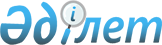 О таможенном таpифе Республики Казахстан на экспоpтиpуемые товаpы
					
			Утративший силу
			
			
		
					УКАЗ Пpезидента Республики Казахстан от 11 янваpя 1994 г. N 1499. Утратил силу - Указом Президента РК от 9 января 2006 года N 1696 (U061696) (вводится в действие со дня подписания)



      В целях дальнейшего совершенствования системы государственного регулирования в области внешней торговли республики и в соответствии с Законом Республики Казахстан "О таможенном тарифе и пошлине" ПОСТАНОВЛЯЮ: 



      1. Пункты 1-5 утратили силу - Указом Президента РК от 14 декабря 1995 г. N 2686. 



      6. Кабинету Министров Республики Казахстан внести соответствующие изменения в постановление Кабинета Министров Республики Казахстан от 10 февраля 1993 года N 129 "О декларировании и порядке перемещения товаров через границу Республики Казахстан (САПП Республики Казахстан, 1993 г. N 5, ст. 56). 



      7. Признать утратившими силу с момента ввода в действие настоящего Таможенного тарифа Республики Казахстан на экспортируемые товары:



      ранее принятые решения о предоставлении отдельным предприятиям и организациям льгот по уплате таможенных пошлин на экспортируемые товары;



      Указ Президента Республики Казахстан от 9 марта 1993 года N 1154 "О таможенном тарифе Республики Казахстан на экспортируемые товары".

    Президент



Республики Казахстан 

					© 2012. РГП на ПХВ «Институт законодательства и правовой информации Республики Казахстан» Министерства юстиции Республики Казахстан
				